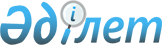 Ақтау қаласы әкімдігінің 2012 жылғы 7 қыркүйектегі № 807 "Ақтау қаласы әкімдігінің 2012 жылғы 11 мамырдағы № 263 "Ақтау қаласының аумағында арнайы бөлінген орындарда жеміс - көкөніс және бақша өнімдерін сататын уақытша сауда алаңдарын белгілеу туралы" қаулысына өзгерістер енгізу туралы" қаулысының күші жойылды деп тану туралыМаңғыстау облысы Ақтау қаласы әкімдігінің 2021 жылғы 13 сәуірдегі № 03-04/569 қаулысы. Маңғыстау облысы Әділет департаментінде 2021 жылғы 14 сәуірде № 4482 болып тіркелді
      Қазақстан Республикасының 2016 жылғы 6 сәуірдегі "Құқықтық актілер туралы" Заңына сәйкес, сонымен қатар "Қазақстан Республикасы Әділет министрлігінің Маңғыстау облысы әділет департаменті" республикалық мемлекеттік мекемесінің 2020 жылғы 3 тамыздағы № 05-10-1299 ақпараттық хатының негізінде Ақтау қаласының әкімдігі ҚАУЛЫ ЕТЕДІ:
      1. Ақтау қаласы әкімдігінің 2012 жылғы 7 қыркүйектегі № 807 "Ақтау қаласы әкімдігінің 2012 жылғы 11 мамырдағы № 263 "Ақтау қаласының аумағында арнайы бөлінген орындарда жеміс - көкөніс және бақша өнімдерін сататын уақытша сауда алаңдарын белгілеу туралы" қаулысына өзгерістер енгізу туралы" (нормативтік құқықтық актілерді мемлекеттік тіркеу Тізілімінде № 2162 болып тіркелген, 2012 жылдың 8 қарашадағы "Маңғыстау" газетінде жарияланған) қаулысының күші жойылды деп танылсын.
      2. "Ақтау қаласы әкімінің аппараты" мемлекеттік мекемесі (аппарат басшысы А.Толегенова) осы қаулының әділет органдарында мемлекеттік тіркелуін, оның бұқаралық ақпарат құралдарында ресми жариялануын және интернет-ресурста орналастырылуын қамтамасыз етсін.
      3. Осы қаулының орындалуын бақылау Ақтау қаласы әкімінің орынбасары М. Абдықадировқа жүктелсін.
      4. Осы қаулы әділет органдарында мемлекеттік тіркелген күннен бастап күшіне енеді және ол алғашқы ресми жарияланған күнінен кейін күнтізбелік он күн өткен соң қолданысқа енгізіледі.
					© 2012. Қазақстан Республикасы Әділет министрлігінің «Қазақстан Республикасының Заңнама және құқықтық ақпарат институты» ШЖҚ РМК
				
      Ақтау қаласының әкімі 

Н. Қилыбай
